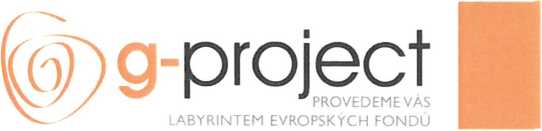 Smlouva o dílopodle § 2586 a násl. zákona č. 89/2012 Sb., Občanský zákoníkČíslo smlouvyČI. 2 Předmět smlouvyZhotovitel se zavazuje podle této smlouvy pro objednatele v rámci projektového záměru Zateplení budovy B Domova mládeže v Písku:zpracovat žádost o dotaci a zkompletovat přílohy žádosti o dotacimanažerské řízení přípravy projektuzpracovat zadávací dokumentaci a organizovat výběrové řízení dle pravidel dotačního programumanažerské řízení realizace projektu.Předmět smlouvy uvedený v předchozím odstavci tohoto článku bude dále označen takéjen jako „dílo“.	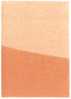 WWW.G-PROJECT.CZ(i)) g-proiectPROVEDEMEVASLABYRINTEM EVROPSKÝCH FONDŮ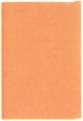 d) dílo dle čl. 2 odst. 1 písm. d): 30 000 Kč bez DPH.Okamžik vystavení faktury:dílo dle čl. 2 odst. 1 písm. a): schválení projektu k financovánídílo dle čl. 2 odst. 1 písm. b): schválení projektu k financovánídílo dle čl. 2 odst. 1 písm. c): 50 procent po vyhotovení zadávací dokumentace, 50 procent po dokončení výběrového řízenídílo dle čl. 2 odst. 1 písm. d): 50 procent po vydání rozhodnutí / právního aktu o přidělení dotace, 50 procent při ukončení realizace projektu.Splatnost faktur činí 14 dní od jejich řádného vystavení.	Cl. 4 Doba a místo plnění dílaZhotovitel se zavazuje vyhotovit dílo nejpozději 3 dny před termínem jeho posledního možného odevzdání dle pravidel dotačního programu.Pokud objednatel neposkytne zhotoviteli včas dokumenty, podklady a informace nutné k řádnému vypracování díla, pak se lhůta uvedená v čl. 4 odst. 1 nepoužije.Místem plnění je sídlo objednatele.	Cl. 5 Práva a povinnosti smluvních stranZhotovitel je povinen:provést dílo řádně a včas, v souladu s pravidly dotačního programu, na základě dokumentů, podkladů a informací od objednatele, jeho dodavatelů, či z veřejných informačních zdrojůjménem objednatele vést komunikaci s poskytovatelem dotace, jemu nadřízenými a kontrolními orgányobjednateli zodpovědět dotazy týkající se pravidel dotačního programu, v rámci kterého bude projekt předloženna vyžádání objednatele se účastnit kontrol projektu ze strany poskytovatele dotace, jemu nadřízených a kontrolních orgánůumožnit objednateli průběžnou kontrolu provádění díla osobou, kterou objednatel písemně zmocní; za zmocněnou osobu jsou považovány osoby uvedené v hlavičce této smlouvy (odpovědný zástupce, kontaktní osoba).Objednatel je povinen:na vyžádání zhotovitele poskytnout zhotoviteli potřebnou součinnost, zejména ve zhotovitelem stanoveném termínu poskytnout pravdivé a úplné dokumenty, podklady a informace nutné ke zpracování dílabez zbytečného odkladu poskytnout zhotoviteli kopie všech dokumentů, které byly objednateli předány poskytovatelem dotace či kontrolními orgány, zejména rozhodnutí o poskytnutí podpory, smlouvu o financování projektu, výzvy k doplnění podkladů, informace o plánovaných kontrolách, protokoly z kontrol atd.poskytnout zhotoviteli dokumenty, podklady a informace k čerpání podpor dle pravidla de minimis a regionální investiční podpory, definici malého a středního podniku, plátcovství DPH a nároku na odpočet DPH, k stanovení definice veřejného zadavatele a další skutečnosti nutné k řádnému vyhotovení díla; zhotovitel není povinen tyto dokumenty, podklady a informace jakkoli přezkoumávat a smluvní strany se výslovně dohodly na tom, že zhotovitel bude z údajů sdělených v těchto věcech vycházetzhotovitele předem informovat o záměru vstoupit do komunikace s poskytovatelem dotace, jemu nadřízenými a kontrolními orgány, zpřístupnit neprodleně veškerou písemnou a elektronickou komunikaci s těmito orgány a přizvat zhotovitele na všechna jednání s těmito orgányodsouhlasit dílo vyhotovené zhotovitelem před jeho odevzdáním poskytovateli dotace;	podpisem zhotovitelem vyhotovených dokumentů objednatel potvrzuje, že byl s v nich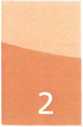 WWW.G-PROJECT.CZ(f) g- project\^S / '	*PROVEDEMEVÁS^	LABYRINTEM EVROPSKÝCH FONDŮuvedenými skutečnostmi seznámen, odpovídá za jejich věcnou správnost a bere na vědomí, že tyto dokumenty jsou závazné pro realizaci projektu.Zhotovitel je oprávněn, v případě splnění předmětu smlouvy, použít údaje v rozsahu označení žadatele či příjemce, názvu projektu, výše rozpočtu, výše dotace, stručného obsahu projektu, případně dalších informací v rámci svých referencí.Objednatel zodpovídá za realizaci zadávacích řízení dle zákona o zadávání veřejných zakázek. Zhotovitel se zavazuje poskytovat objednateli ve věci těchto zadávacích řízení součinnost, zejména ve vztahu k pravidlům dotačního programu.Objednatel se zavazuje, že dílo nebude užívat jiným způsobem, než je uvedeno v tétosmlouvě. Během ani po skončení účinnosti smlouvy není objednatel oprávněn dílo či jeho část jakkoli dále užívat (např. podat žádost o dotaci zpracovanou zhotovitelem do stejného či podobného dotačního programu bez předchozího souhlasu zhotovitele).	Cl. 6 Splnění dílaDílo, resp. jeho příslušná část, je splněno jeho předáním objednateli elektronicky, písemně či jinou vhodnou formou.Na předání díla nemá vliv, pokud objednatel neposkytne součinnost při převzetí díla čijeho části nebo odmítne podepsat předávací protokol (zápis), pokud je vyhotoven. I v takovém případě se dílo považuje za předané a převzaté a zhotoviteli za něj náleží sjednaná cena díla.	ČI. 7 Odpovědnost za vznik újmyObjednatel má vůči zhotoviteli právo na bezplatné odstranění reklamovaných vad díla.Nárok na náhradu újmy je dohodou smluvních stran omezen maximální výší ceny díla zadanou složku díla dle čl. 3 této smlouvy, ke které se vada váže. Za náhradu újmy sepovažují i částky uhrazené formou smluvní pokuty.Nárok na náhradu újmy nelze po zhotoviteli uplatnit, pokud:objednatel neposkytoval potřebnou součinnostobjednatel nevyužil všechny právní prostředky obrany k zabránění újmy či její minimalizaciobjednatel postupoval v rozporu s doporučením zhotovitele či bez jeho vědomíobjednatel postupoval v rámci zadávacího či výběrového řízení v rozporu se zásadami zákona o zadávání veřejných zakázek (transparentnost, přiměřenost, rovné zacházení, zákaz diskriminace)korekce dotace nebo jiná peněžitá sankce byla udělena za diskriminační nastavení technické specifikace v rámci zadávací dokumentace zadávacího či výběrového řízenívada díla byla způsobena objednatelemtato smlouva byla podepsána méně jak 30 dnů před termínem dokončení dílakorekce dotace nebo jiná peněžitá sankce byla udělena za postup, který byls poskytovatelem dotace, jemu nadřízenými a kontrolními orgány konzultován nebo v minulosti obdobný postup byl shledán jako bez závadkorekce dotace nebo jiná peněžitá sankce souvisí s vadou, neúplností či nepravdivostí dokumentů, podkladů a informací, které zhotoviteli předal objednatel či jeho dodavatelobjednatel mohl při vynaložení obvyklé péče vady zjistit při schvalování obsahu dílaobjednatel postupoval v rozporu se schválenou žádostí o podporu a jejími přílohamiobjednatel postupoval v rozporu s právním aktem o poskytnutí podporyprojekt je předložen do výzvy dotačního programu, kde rychlost předložení je jedním z kritérií výběru projektůžádost o dotaci bude podána do dotačního programu do 15 dnů od umožnění příjmu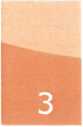 WWW.G-PROJECT.CZ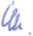 cjj) g project■	'provedemeVÁS'	LABYRINTEM EVROPSKÝCH FONDŮobjednatel v rámci výběrového nebo zadávacího řízení na dodavatele nesplnil povinnost uveřejnit smlouvu a/nebo skutečně uhrazenou cenu danou § 219 zákona č. 134/2016 Sb., o zadávání veřejných zakázek či jiných obecně závazných předpisůvýdaje projektu nesplňují zásady účelnosti, hospodárnosti a efektivnosti.Újmou se rozumí jakákoli přímá i nepřímá škoda včetně ušlého zisku, materiální i nemateriální újma, smluvní pokuta, apod.Objednatel prohlašuje, že není slabší stranou ve smyslu zákona č. 89/2012 Sb., Občanský zákoník.ČI. 8 Smluvní pokutaV případě, že objednatel bude v prodlení se zaplacením jakéhokoli peněžitého závazku vůči zhotoviteli, zaplatí zhotoviteli smluvní pokutu ve výši 0,05 % z celkové dlužné částky za každý den prodlení, nejvýše však do výše ceny díla dle čl. 3 této smlouvy za tu složku ceny díla, v rámci níž se objednatel ocitl v prodlení.V případě, kdy zhotovitel bude v prodlení s dokončením díla, zaplatí objednateli smluvnípokutu ve výši 0,05 % z ceny díla definovaného v čl. 3 za každý den prodlení, nejvýše však částku do výše ceny díla dle čl. 3 této smlouvy za tu složku ceny díla, v rámci níž se zhotovitel ocitl v prodlení.	Cl. 9 Ukončeni smluvního vztahuTato smlouva se uzavírá na dobu určitou, a to na dobu 5 let od jejího podpisu. Tato doba se prodlužuje o dobu potřebnou k provedení a dokončení celého díla dle čl. 2 této smlouvy v případě, kdy žádost o dotaci byla předložena během doby dle prvé věty tohoto odstavce a dotační řízení o ní dosud nebylo skončeno (např. projekt ještě nebyl poskytovatelem dotace posouzen, nebo byl zařazen na seznam náhradních projektů, nebo je již projekt realizován, ale nebyla dosud dokončena jeho administrace či neuplynula doba jeho udržitelnosti apod ). Dále se doba dle prvé věty tohoto odstavce prodlužuje v případech, kdy objednatel nedodá včas potřebné podklady zhotoviteli, a to přesně o dobu, po kterou zhotovitel nemohl na díle pracovat z důvodu absence těchto podkladů.Objednatel je povinen vyplatit všechny složky ceny díla dle čl. 3 této smlouvy, i pokud na ně vznikne zhotoviteli nárok až po skončení platnosti a účinnosti této smlouvy, tj. např. pokud bude žádost o dotaci předložena v době platnosti a účinnosti smlouvy, je objednatel povinen uhradit cenu díla i v případě, že výsledky výběru projektů budou zveřejněny po skončení platnosti a účinnosti smlouvy.Smluvní strany oboustranně deklarují, že tuto smlouvu nelze předčasně vypovědět, neboť zájmem a vůlí obou smluvních stran je, aby smlouva byla naplněna oběma smluvními stranami jako celek. Předčasně tato smlouva může být ukončena jedině dohodou nebo v případě naplnění zákonných či smluvních důvodů písemným odstoupením od smlouvy.Kterákoli smluvní strana má právo na odstoupení od smlouvy při zvlášť závažném porušení nebo v případě opakovaného závažného porušení této smlouvy druhou smluvní stranou, kdy odstoupení, aby bylo účinné, musí být kvalifikovaně a pravdivě takovými skutečnostmi odůvodněno, musí být učiněno písemně a druhé straně řádně doručeno.ČI. 10 Ostatní smluvní ujednání 1 2 1 21)	Tato smlouva je vyhotovena ve dvou stejnopisech, z nichž každá smluvní strana obdrží jeden.2)	Smluvní strany budou spolu ohledně realizace této smlouvy, jejího předmětu a účelu a ve všech s ní souvisejících věcech (včetně poskytování potřebných informací mezi smluvními stranami) komunikovat rovněž prostřednictvím emailů, a to na kontaktní emailové adresy uvedené v záhlaví této smlouvy, případně na další, které budou v budoucnu za tím účelem příslušnou smluvní stranou oznámeny. Má se za to, že odeslaný email byl druhé smluvní straně doručen v den, kdy byl odeslán, pokud však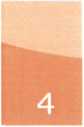 WWW.G-PROJECT.CZ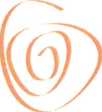 g-proiect1	^PROVEDEME VÁSLABYRINTEM EVROPSKÝCH FONDŮ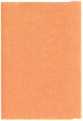 odesílatel emailu neobdrží informaci od příslušného provozovatele emailové služby, že email nebylo možno doručit.Tuto smlouvu lze doplňovat či měnit pouze formu písemných číslovaných dodatků.Veškeré další vztahy ve smlouvě neupravené se řídí Občanským zákoníkem, jakož i dalšími právními předpisy České republiky.Osoba, která za smluvní stranu tuto smlouvu podepisuje, prohlašuje, že je oprávněná se zavazovat a jednat v této věci jménem smluvní strany.Smluvní strany prohlašují, že je jim znám celý obsah smlouvy a že tuto smlouvu uzavřely na základě své svobodné a vážné vůle. Na důkaz této skutečnosti připojují svoje podpisy.Tato smlouva byla schválena v souladu se všemi obecně závaznými a interními předpisy, což objednatel svým podpisem pod touto smlouvou potvrzuje.Smlouva nabývá platnosti podpisem oprávněných zástupců smluvních stran. Pokud jepovinnost uveřejnit smlouvu dle zákona č. 340/2015 Sb., zákon o registru smluv, nabývá tato smlouva účinnosti dnem uveřejnění, v opačném případě dnem podpisu smlouvy. Smlouvu v registru smluv uveřejňuje zhotovitel, kdy s ohledem na následky možné absolutní neplatnosti řádně neuveřejněné smlouvy souhlasí objednatel s tím, aby zhotovitel uveřejnil v registru smluv i smlouvu, ohledně které má pochybnost o nutnosti jejího uveřejnění a/nebo ty údaje ve smlouvě, které by jinak objednatel považoval za citlivé podle zvláštního právního předpisu.	Cl. 11 PřílohyČI. 12 Podpisy smluvních stranRazítko, podpisWWW.G-PROJECT.CZČI. 1 Smluvní stranyČI. 1 Smluvní stranyObjednatelObjednatelObchodní firma / název:Střední odborná škola a Střední odborné učiliště Písek, Komenského 86Sídlo - ulice, č. popisné / č. orientačníPSČ, obec:Komenského 86397 11 PísekIČ:005 11 382DIČ:CZ 005 11 382Odpovědný zástupce:Mgr. Milan Rambous, ředitelKontaktní osoba:Ing. Lenka Škodová, vedoucí ekonomickéhoodděleníKontaktní spojení (tel., e-mail):733 601 514, lenkaskodova(a>sou-oi.czBankovní spojení:16030271/0100ZhotovitelZhotovitelObchodní firma / název:G-PROJECT, s.r.o.Sídlo - ulice, č. popisné / č. orientačníRadniční 133/1PSČ, obec:370 01 České BudějoviceIČ:260 64 928DIČ:CZ 260 64 928Odpovědný zástupce:JUDr. Jan Šmidmayer, jednatelKontaktní osoba:Ing. Zuzana Kovářová, vedoucí sekretariátuKontaktní spojení (tel., e-mail):386 353 242, sekretariat(5)q-proiect.czBankovní spojení:0567471399/0800ČI. 3 Cena dílaČI. 3 Cena dílaSmluvní strany se dohodly, že c ve výši dle aktuální právní úpravSložky ceny díla:dílo dle čl. 2 odst. 1 písm. a)dílo dle čl. 2 odst. 1 písm. b)dílo dle čl. 2 odst. 1 písm. c)ena díla činí 90.000 Kč bez DPH. DPH bude připočteno y v okamžiku fakturace.30 000 Kč bez DPH15 000 Kč bez DPH15 000 Kč bez DPHObjednatelJméno a příjmení:Mgr. Milan RambousFunkce:ředitelMísto:PísekDatum:ZhotovitelRazko, podpisJméno a příjmení:JUDr. Jan Šmidmayer/iFunkce:jednatel/iMísto:České Budějovice/iDatum:4	2o^£>/iIII